Fiche de vœux - Accès au MASTER pour étudiants Licenciés de la faculté ANNEE UNIVERSITAIRE 2019-2020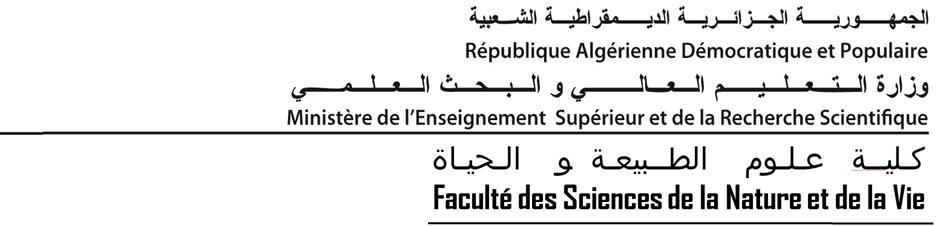 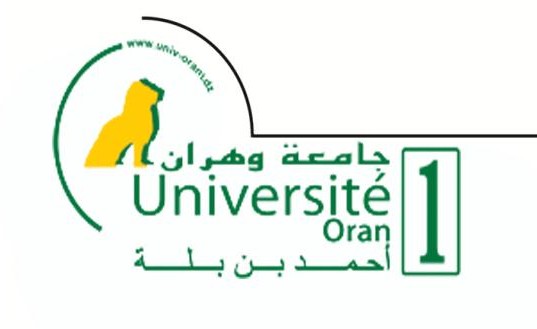 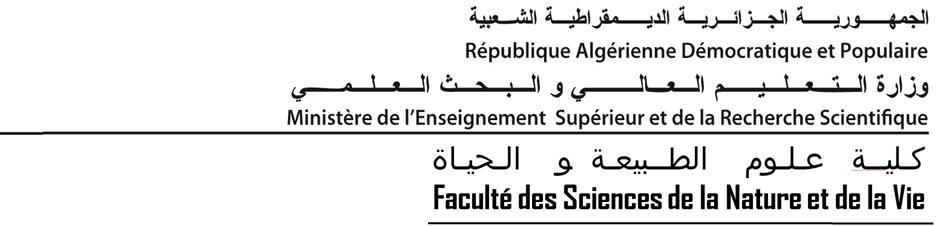 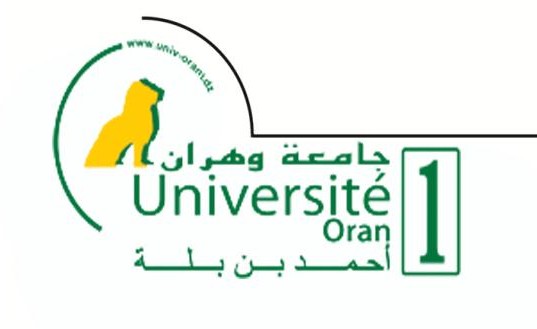 Nom   et   Prénom   (en   majuscule)   : ..................................................................................................................................................................................Date   et   Lieu   de Naissance:.................................................................................................................................................................................................Licence (intitulé) :.................................................................................................................................................................................................................. Numéro de téléphone : ………………...................................................	e-mail       :……………………………………………...................................................Souhaite m’inscrire dans l’une des formations de Master suivantes.Oran, le : ……/……/ 2019	Signature de l’étudiant(e)Le formulaire doit être déposé auprès des services de scolarité des deux départements au plus tard le 18/07/2019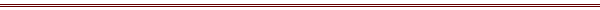 DECISION DE LA COMMISSION D'ORIENTATIONL'étudiant(e) …………………………………………………………………………….….est admis(e) à s’inscrire en Master : ………………………………………………………………………………………………………....................Oran, le ……/……/ 2019N.B Il est fortement souhaitable de conserver une copie du formulaire rempliFilièreDépartementMasterTypeOrdre du choixSCIENCES BIOLOGIQUESBiologieBiochimieAcad.SCIENCES BIOLOGIQUESBiotechnologieBiochimie-immunologieAcad.SCIENCES BIOLOGIQUESBiologieBiologie et pathologies cellulairesAcad.SCIENCES BIOLOGIQUESBiologieEcophysiologie végétaleAcad.SCIENCES BIOLOGIQUESBiologieGénétique moléculaire et amélioration des plantesAcad.SCIENCES BIOLOGIQUESBiologieMicrobiologie appliquéeAcad.SCIENCES BIOLOGIQUESBiologieParasitologieAcad.BIOTECHNOLOGIEBiotechnologieBiotechnologie et microbiologie appliquéeProf.BIOTECHNOLOGIEBiotechnologieBiotechnologie microbienneAcad.SCIENCES ALIMENTAIRESBiologieNutrition et pathologiesAcad.SCIENCES ALIMENTAIRESBiologiePhysiologie de la nutrition et santéAcad.HYDROBIOLOGIE MARINE ET CONT.BiotechnologieAquacultureAcad.HYDROBIOLOGIE MARINE ET CONT.BiologieBio-Géo-Sciences marinesAcad.La/Le Responsable de spécialitéLe Président de la commission d'orientation